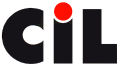 PRESSEMITTEILUNGErfolgreiches Dressurturnierwochende in StrassenReiter trotzen den widrigen Wetterverhältnissen im Centre Equestre Kandel Frères in Strassen anlässlich des Dressuturniers vom Wochenende vom 25. Bis 27. September 2020Nicht weniger als 150 Reiter hatten sich für das Turnier der Cavaliers Indépendants Luxembourgeois ASBL angemeldet, um an den Aufgaben der Klassen E bis S* teilzunehmen. Unter den geltenden Corona Maßnahmen sind im Centre Equestre Kandel Frères in Strassen in allen Prüfungen sehr gute Leistungen mit den entsprechenden Wertnoten abgeliefert worden.Am Freitag ist das Turnier mit einer Dressurpferdeprüfung der Klasse A gestartet. Gewonnen wurde sie, mit einer Wertnote von 8,20, von der, für den ZRFB Bitburg e.V. startenden Stefanie Große.In der Königsklasse bei diesem Turnier, der S* konnte sich Magali Goergen vom gastgebenden Verein und aktuelle Landesmeisterin der Jungen Reiter mit Ihrem Pferd Bayard mit 7,70 durchsetzen.Am Samstag waren es die vor allem jüngeren Reiter, welche mit der Dressurprüfung der Klasse E in den Tag starteten. 42 Starter haben hier den Sieg unter sich ausmachen müssen. Auch hier waren die Reiter vom CIL vorne mit dabei. Der Sieg ging an Alexa Gaudront auf Ilke de Ruchat mit 7,90 vor Sarah Loschetter mit ihrem Take a Look.In der darauffolgenden Prüfung A** war es dann an Julia-Sophie Bienko (RRV Honzrath e.V.) sich mit ihrem Fürstengold die höchste Wertnote des gesamten Wochenendes, einer 9,0 für eine tadellose Leistung abzuholen. Den Abschluss des Tages machten die Reiter in der L*, welche von Stefanie Groß mit 7,80 knapp vor Line Kandel auf Fee Ferra (7,60) gewonnen wurde.Nachdem das Wetter den Reiterinnen und Reitern am Samstag bereits einige Male zugesetzt hatte, tat der Regen über Nacht sein Übriges dazu den Aussenplatz für den Sonntag unbenutzbar zu machen, so dass die Prüfung am Sonntag in der Halle stattfinden mussten.Die Prüfung am Sonntag wurden wie folgt gewonnen:Dressurprüfung Kl. A* 	: Lena Wolf auf Bonjour mit 8,50
Dressurprüfung Kl. L** 	: Line Kandel auf Fee Ferra mit 7,60
Dressurprüfung Kl. M*	: Maite Colling auf Leopard’s Komet mit 7,50Zu erwähnen bleibt noch, dass das Turnier am Freitagabend kurz vor dem Abbruch stand, da sich zwei Richter wegen der aktuellen Coronapandemie kurzfristig abmelden mussten. Dank schneller Zusagen von Petra Büttner, Kristine Moeller und Marco Ulrich als Richter einzuspringen, konnte das Turnier dann schließlich doch noch fortgesetzt werden.Alle Ergebnisse können unter http://www.cavaliersindependants.lu abgerufen werden.
Pressekontakt: Jean-Paul Maas (691 658 192)
